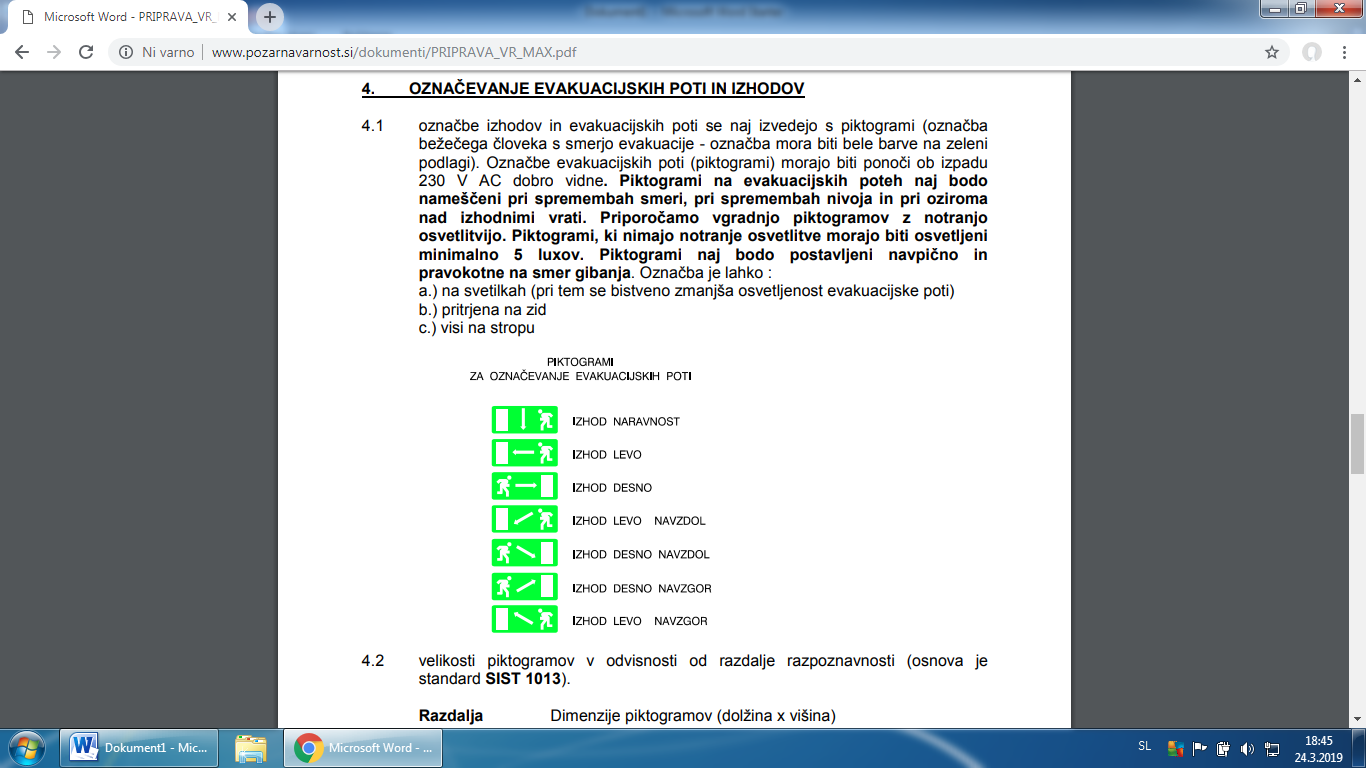 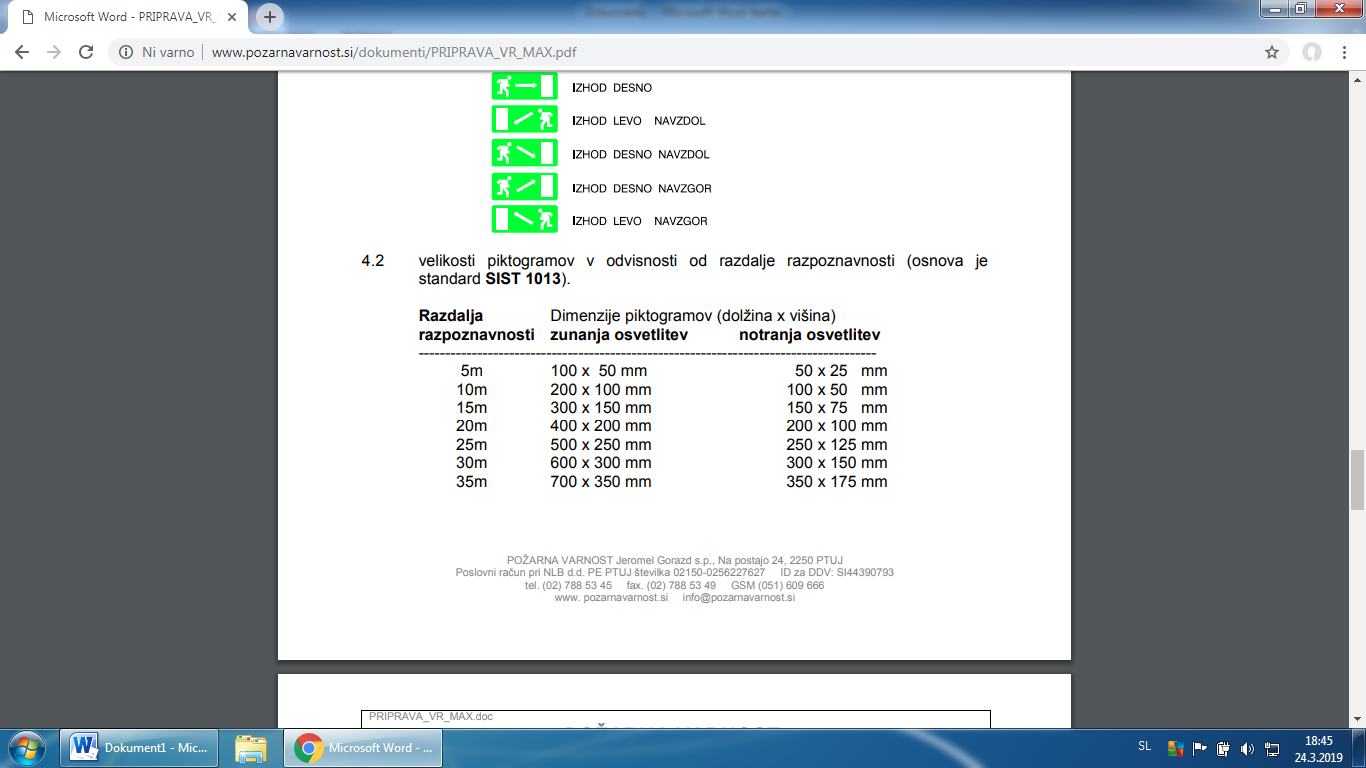 PIKTOGRAMI ZA SMER EVAKUACIJEZnakKoličina                 TABLICA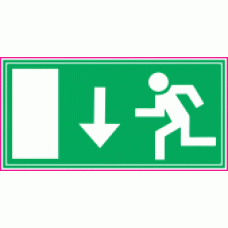 DIMENZIJE:300x150x3mm                                   FOTOLUMINENTNA-                                florourestenčni50kom                  TABLICA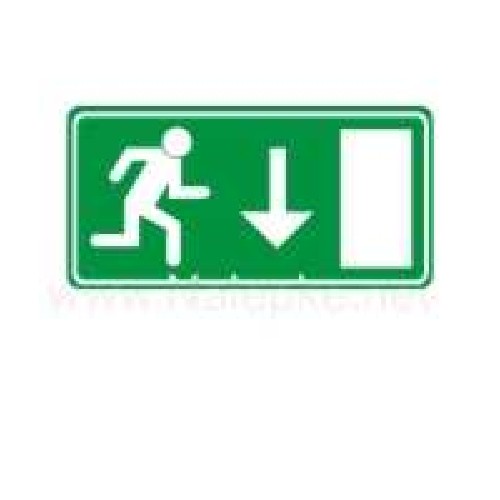   DIMENZIJE:300x150x3mmFOTOLUMINENTNA-                                florourestenčni50kom                   TABLICA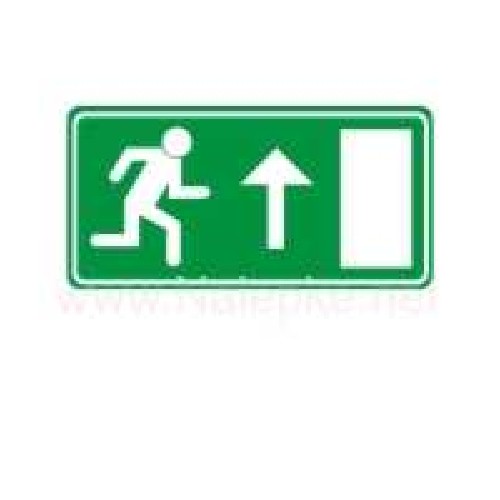     DIMENZIJE:300x150x3mmFOTOLUMINENTNA-                                florourestenčni50kom                    TABLICA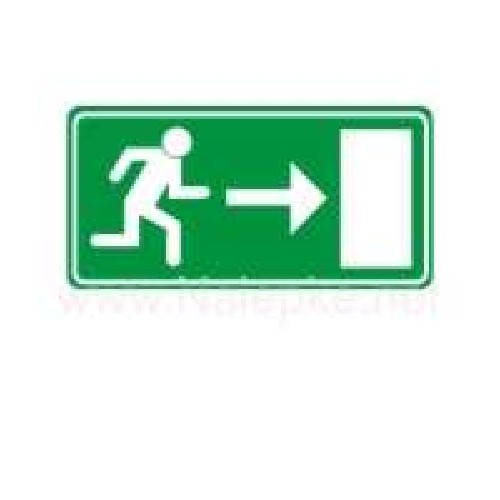       DIMENZIJE:300x150x3mmFOTOLUMINENTNA-                                florouresstenčni 50kom                    TABLICA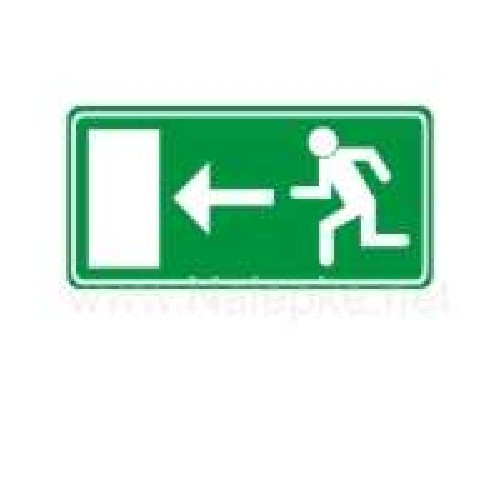     DIMENZIJE:300x150x3mmFOTOLUMINENTNA-                                florourestenčni 50kom                    TABLICA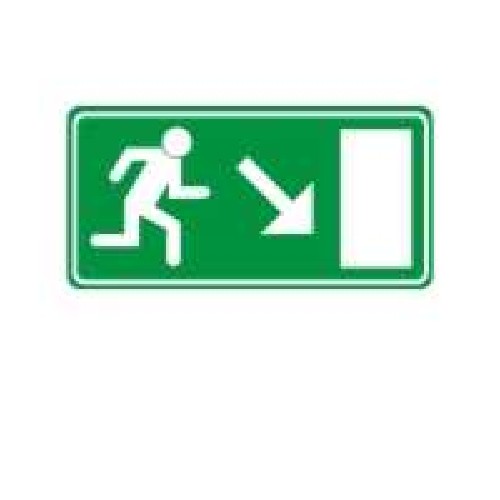     DIMENZIJE:300x150x3mmFOTOLUMINENTNA-                                florourestenčni 70kom                   TABLICA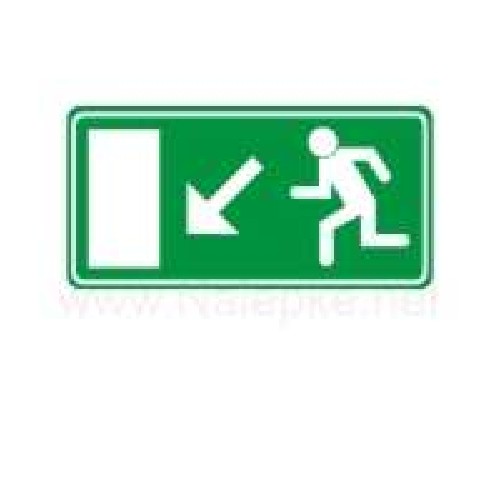     DIMENZIJE:300x150x3mmFOTOLUMINENTNA-                                florourestenčni 70kom                     TABLICA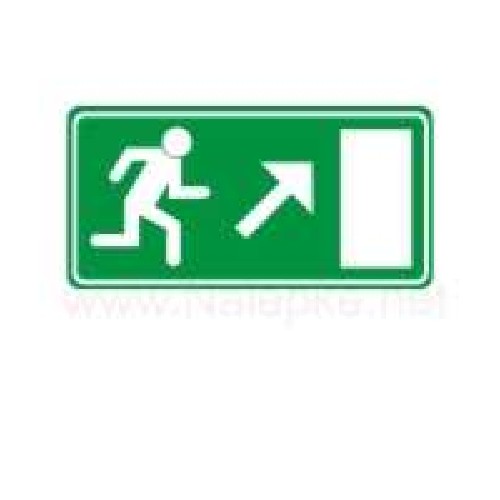     DIMENZIJE:300x150x3mm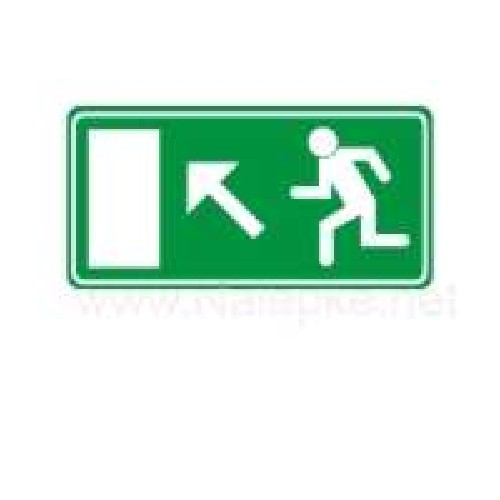 FOTOLUMINENTNA-                                florourestenčni 50kom                      TABLICA    DIMENZIJE:300x150x3mmFOTOLUMINENTNA-                                florourestenčni 50kom                                                                  STRANSKA  TABLICA LEVO    DIMENZIJE:300x150x10mmFOTOLUMINENTNA-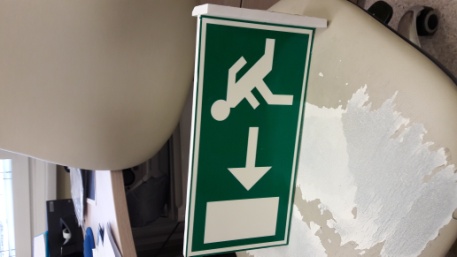                                 Florourestenčni50kom                                            STRANSKA  TABLICA DESNO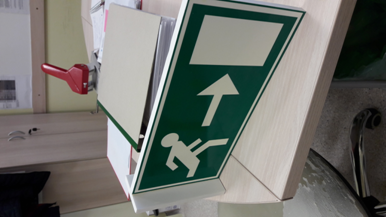     DIMENZIJE:300x150x10mmFOTOLUMINENTNA-                                Florourestenčni50kom                 TABLICA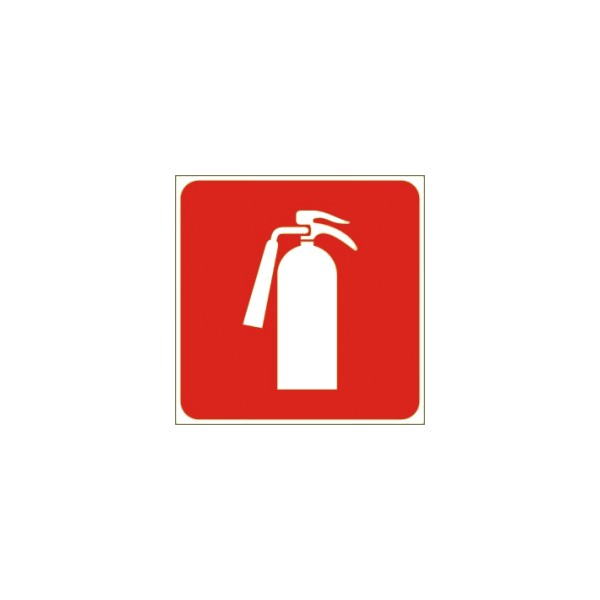     DIMENZIJE:128x128x3mm50kom